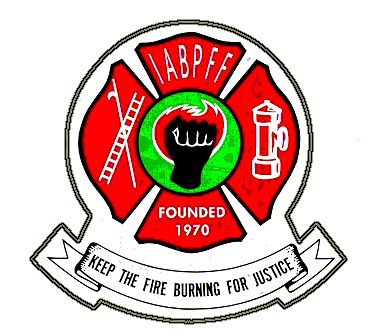 NORTH EAST REGIONREGION OF THE INTERNATIONAL ASSOCIATION OF BLACK PROFESSIONAL FIRE FIGHTERS 			 		2021 NER IABPFF CHAPTER DUES SUBMITTAL FORMDate: __________________________________________Chapter: ____________________________________________________________________________________Address: ____________________________________________________________________________________City:                                                                   _______________ State:                 Zip: ________________________Phone:                                                          Fax: ___________________________President's Name: _____________________________________________________________________________Email: ______________________________________________________________________________________Chapter Treasurer Name________________________________________________________________________Email: ______________________________________________________________________________________Chapter Number _________ Roster Date:                 Number of Members:  ____________              DUES AMOUNT SUBMITTED (make check payable to NER)1. IABPFF National Chapter Assessment:			                                                                  $100.002. IABPFF Dues: $47.00 x                          (# of members) 			                                      $_______________              __3. Foundation Fund Dues: $3.00 x ___________ (# of members)			                         $_______________4. Late Fees (after March 1st) 10% x line 2				                                      $_______________5. NER Chapter dues						                                                   $100.00_6. Total Amount Paid (add lines 1 thru 5)                                                                                               $________________Submit dues payment & form to:NER TreasurerAlton Dickson214 New StOrange, NJ 07050For Regional Treasurer Use OnlyLine 6, total amount submitted                                                                                         $ _________________Deduct line 5                                                                                                                    $ _________________subtract Deduct 25 % of line 2							                     $ _________________subtractSubmit balance to IABPFF Treasurer						        $__________________IABPFF Treasurer Gwendolyn SistarePO Box 91104 Washington, DC 20090